15.04.2020г.    Тема: «Для чего необходимо получать ИНН?»Новая тема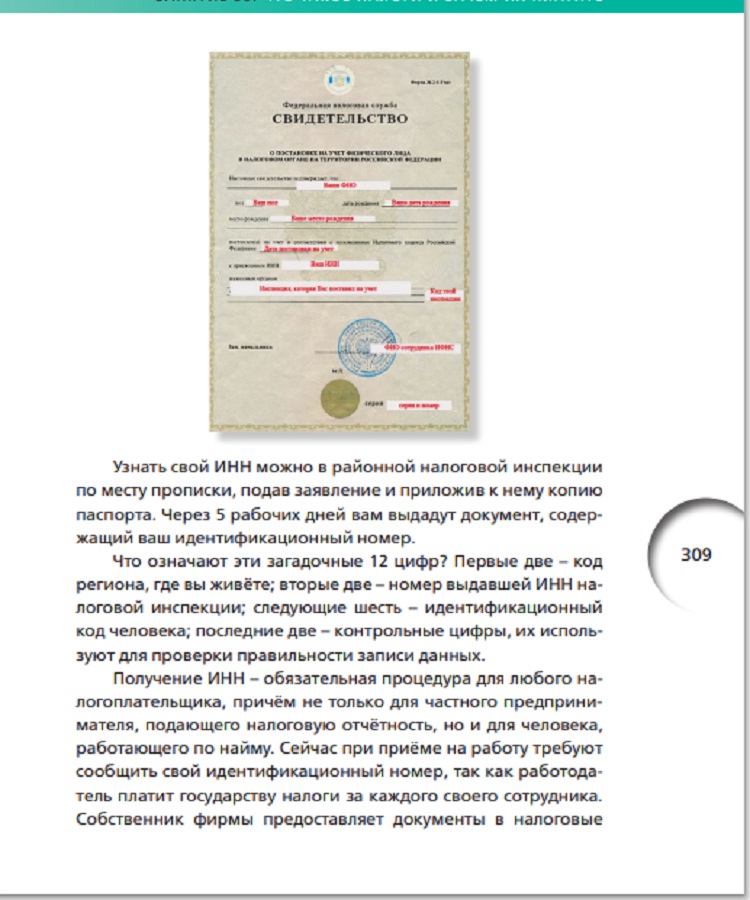 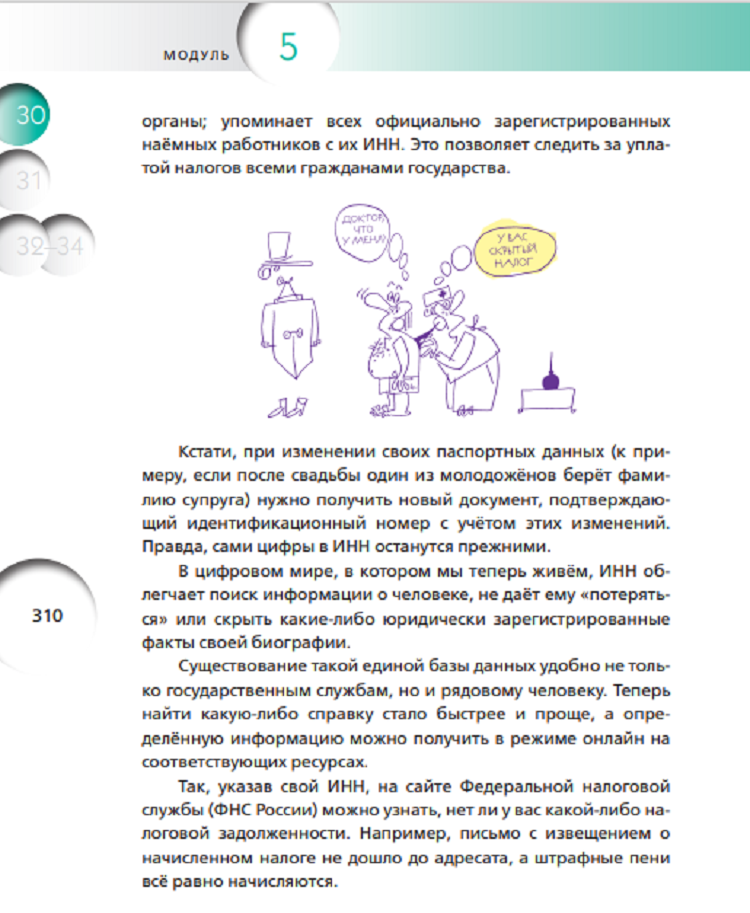 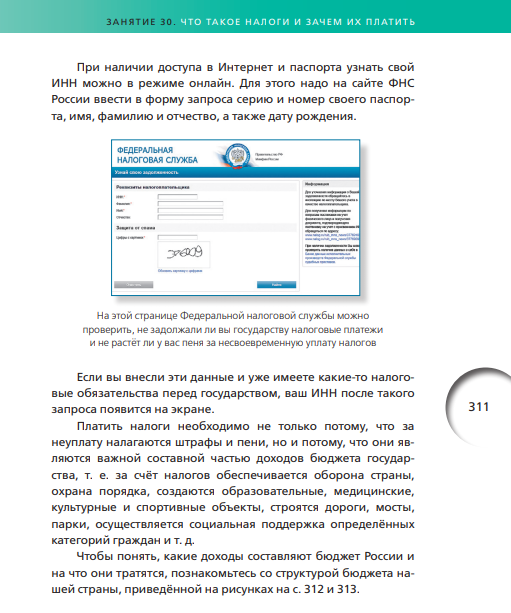 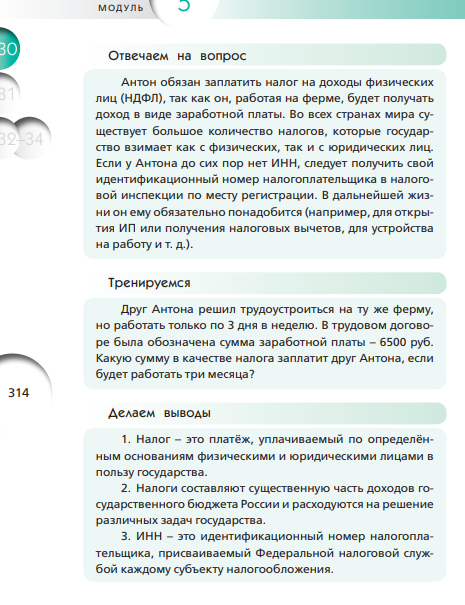 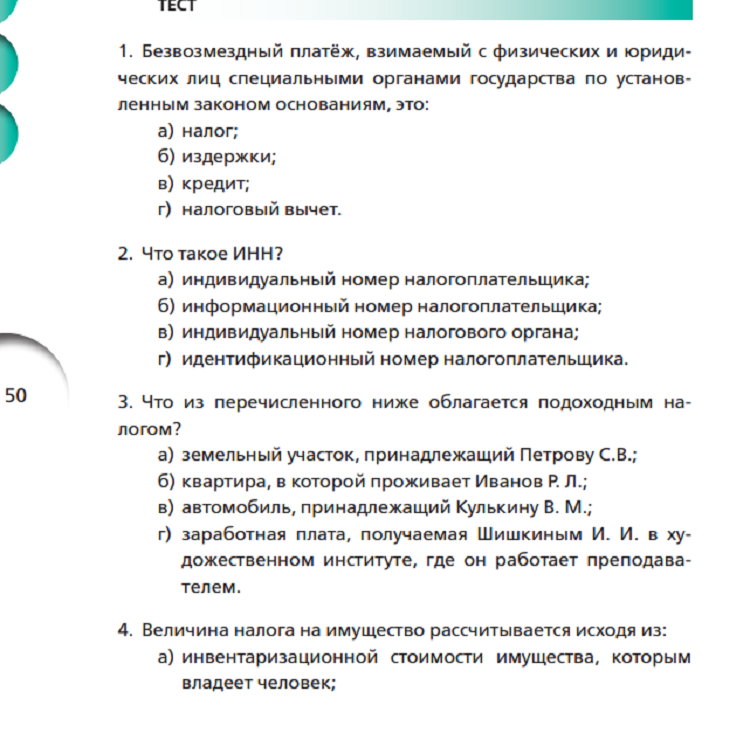 